     График работы Воскресной школы                                                                                        Расписание занятий Воскресной школы I смена (дети 6-и лет)                                                                                                                     Расписание занятий Воскресной школы (дети 5-и лет)Требования к уроку для детей 5-6 лет:- 1 альбом (большой);- цветные карандаши (не менее 7 цветов);   - 2 простых карандаша;- бейдж (с указанием фамилии, имени ребенка, № группы, возраста, на обратной стороне указать номера телефонов родителей)Оплата за Воскресную школуМАОУ «Гимназия № 1» г. Перми614036 г. Пермь ул. Космонавта Леонова, д.14 ,ИНН/КПП 5905006199/590501001ОГРН 1025901220950, ОКВЭД 85.14ОКТМО 57701000ДФ г. Перми (МАОУ «Гимназия № 1» г. Перми,  л/с 08930000155)Банк: Отделение Пермь Банка России//УФК по Пермскому краю г. Пермьр/с 03234643577010005600БИК (БИК ТОФК) 015773997к/с 40102810145370000048КБК 00000000000000000131Назначение платежа: ПОУ «Воскресная школа», ФИО ребенка,  период: за ____полугодиеЦель программы Воскресной школы -  создание в деятельности ребенка модели учебно-воспитательной сферы, которая позволяла бы гармонично развивать личность и адаптивный потенциал для успешного обучения в начальной школе.Главной задачей является то, что дети должны прийти в 1 класс крепкими, здоровыми, с хорошо развитой правильной выразительной речью, ответственно относящимися к своим обязанностям, умеющими работать дружно, сообща, подчинять себя требованиям взрослых, обладающими достаточными знаниями об окружающем мире, способными к самостоятельной трудовой, художественной и умственной деятельности.План работы Воскресной школы на 2022-2023 уч. годНачало занятий: 17.09.2022Окончание занятий: 22.04.2023Мониторинг сформированности навыков, необходимых для освоения образовательной программы (6 лет)Мониторинг сформированности навыков, необходимых для освоения образовательной программы (5 лет)Пермь, 2022МесяцПервое полугодиеМесяц Второе полугодиесентябрь17.09.202224.09.2022Январь14.01.202321.01.202328.01.2023Октябрь01.10.202208.10.202215.10.202222.10.202229.10.2022Февраль04.02.202311.02.202318.02.202325.02.2023Ноябрь05.11.202212.11.202219.11.202226.11.2022Март04.03.202311.03.202318.03.202325.03.2023Декабрь 03.12.202210.12.202217.12.202224.12.2022Апрель 01.04.202308.04.202315.04.202322.04.2023№Время1 группа2 группа3 группа4 группа5 группа109.00-09.30ЛогоритмикаАкт.залМоя ВселеннаяКаб.32Занимательный английскийКаб.31 Путешествие в мир словКаб.33Считай, смекай, отгадывайКаб.34209.35-10.05Считай, смекай, отгадывайКаб.34ЛогоритмикаАкт.залМоя ВселеннаяКаб.32Занимательный английский      Каб. 31Путешествиев мир словКаб.33310.10-10.40Путешествие в мир словКаб.33Считай, смекай, отгадывайКаб.34ЛогоритмикаАкт.залМоя ВселеннаяКаб.32Занимательный английскийКаб. 31410.45-11.15Занимательный английскийКаб. 31Путешествие в мир словКаб.33Считай, смекай, отгадывайКаб.34ЛогоритмикаАкт.залМоя ВселеннаяКаб.32511.20-11.50Моя ВселеннаяКаб.32Занимательный английскийКаб. 31Путешествие в мир словКаб.33Считай, смекай, отгадывайКаб.34ЛогоритмикаАкт.залСписок учителей, работающих в Воскресной школе (6 лет)Список учителей, работающих в Воскресной школе (5 лет)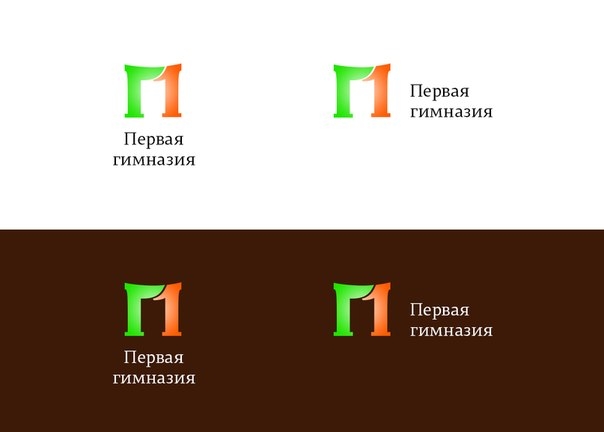 